TEZPUR UNIVERSITY                             DEPARTMENT OF ENGLISH & FOREIGN LANGUAGESNAPAAM: : TEZPUR - 784 028 :: LE 224: Language Policy, Education and Language Revitalization (CBCT)								L-3 T-0 P-0 CH-3 CR-3   Language PolicyLanguage Policy in IndiaOfficial Language vs National LanguageMajority Language vs Minority LanguageScheduled Language vs Unscheduled LanguageEducation and Language RevitalizationMother tongue EducationCourse materials will be provided to the class.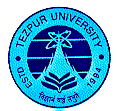 